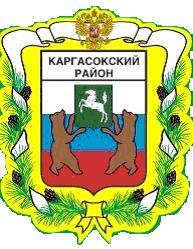 МУНИЦИПАЛЬНОЕ ОБРАЗОВАНИЕ «КАРГАСОКСКИЙ РАЙОН» ТОМСКОЙ ОБЛАСТИАДМИНИСТРАЦИЯ КАРГАСОКОГО РАЙОНАПОСТАНОВЛЕНИЕ22.12.2016                                                                                                                               № 360 с. Каргасок О разработке документации по планировке территории для размещения линейного объекта «Обустройство Игольско - Талового нефтяного месторождения. Кустовая площадка №60. Скважина №2012»В соответствии со статьями  42, 43, 45, 46 Градостроительного Кодекса Российской Федерации от 29.12.2004 №190-ФЗ, Федеральным законом от 06.10.2003 №131-ФЗ «Об общих принципах организации местного самоуправления в Российской Федерации», рассмотрев обращение ОАО «Томскнефть» ВНК и обзорную схему размещения объекта: «Обустройство Игольско –Т алового нефтяного месторождения. Кустовая площадка №60. Скважина №2012»,Администрация Каргасокского района постановляет:1.Разрешить ОАО «Томскнефть» ВНК разработку документации по планировке территории (проекта планировки и проекта межевания территории) для размещения линейного объекта «Обустройство Игольско-Талового нефтяного месторождения. Кустовая площадка №60. Скважина №2012» в соответствии  со статьями 42, 43, 45 и 46 Градостроительного кодекса Российской Федерации и действующим градостроительным  законодательством.2.В случае подготовки документации по планировке территории применительно к землям лесного фонда, до утверждения такую документацию необходимо согласовать с органами государственной власти, осуществляющими предоставление лесных участков в границах земель лесного фонда.4. Настоящее постановление официально опубликовать в установленном порядке. 5. Настоящее постановление вступает в силу со дня его официального опубликования.Глава Каргасокского района                                                                                      А.П.АщеуловЮ.А.Секлицкая8(382-53)21809 